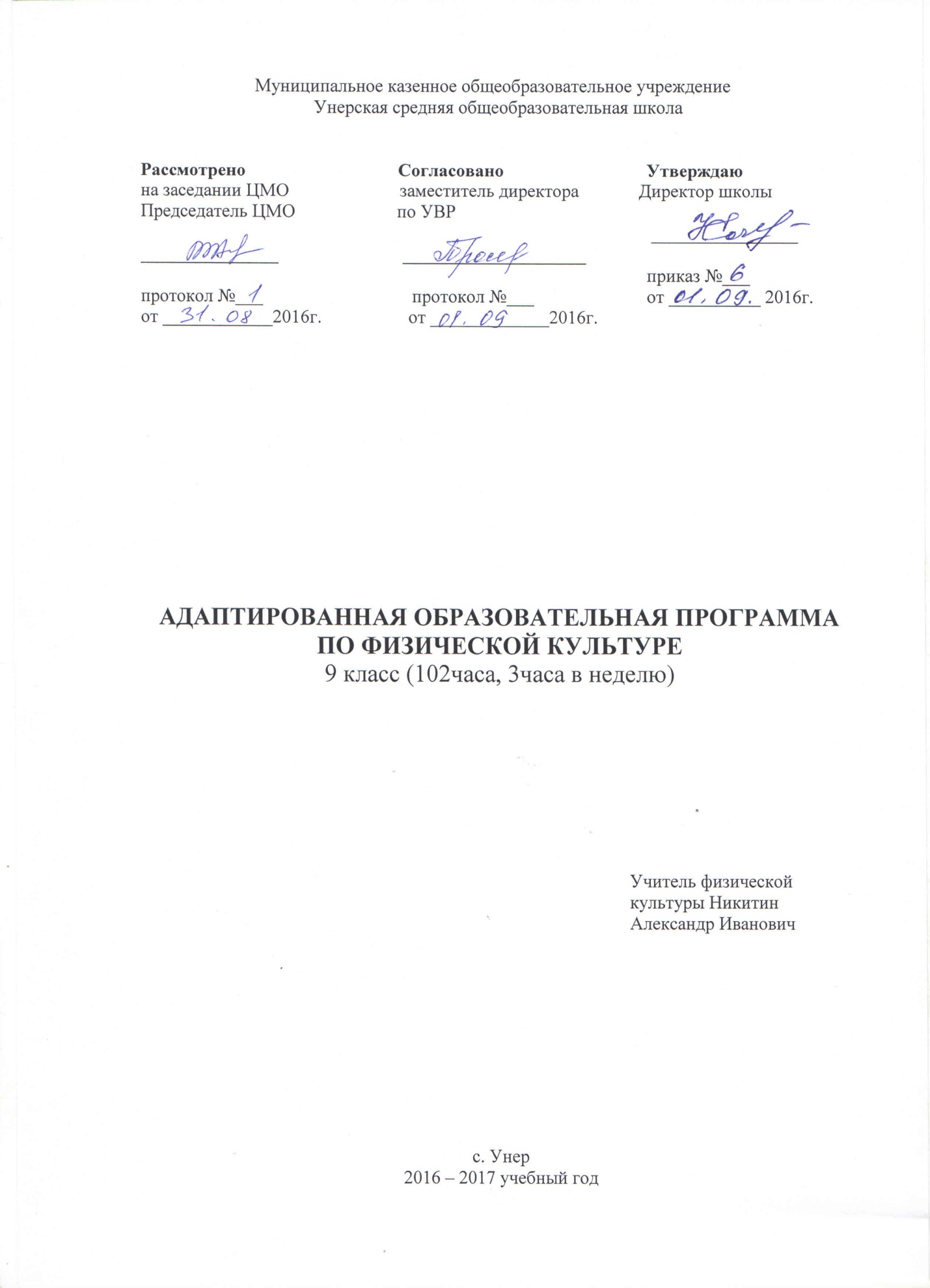 ПОЯСНИТЕЛЬНАЯ ЗАПИСКА Рабочая программа по физической культуре для 9 класса (коррекция 8 вид)  составлена на основе примерной адаптированной основной общеобразовательной программы для обучающихся с умственной отсталостью (интеллектуальными нарушениями) на основе следующих нормативно-правовых документов:1. Федеральный компонент государственного стандарта (начального общего образования, основного общего образования, среднего (полного) общего образования) по утверждении приказом Минобразования России от 05.03.2004 г. № 1089;2. Федеральный государственный стандарт основного общего образования, утвержден приказом Министерства образования и науки Российской Федерации от 17.12.2010 г. № 1897;3. Закон «Об образовании в Российской Федерации»;           Характерной особенностью детей с недостатками интеллекта является наличие у них разнообразных нарушений психического и физического развития, обусловленных органическим поражением центральной нервной системы различной этиологии, возникающих на разных возрастных этапах индивидуального развития.    У многих учащихся отмечаются нарушения со стороны сердечно-сосудистой, дыхательной, вегетативной, эндокринной систем. Наблюдается слабость миокарда, аритмия; дыхание нарушено по частоте, глубине, ритму; нарушена согласованность дыхательного акта с двигательной нагрузкой. У многих детей замечено отставание в росте, весе от показателей возрастной нормы, непропорциональное телосложение, различные отклонения в осанке.   Двигательная недостаточность учащихся особенно возрастает при выполнении точно дозированных мышечных усилий, перекрестной координации движений. Пространственно- временной организации моторного акта.   Следует отметить, что среди учащихся специальной (коррекционной ) школы   8 вида имеются дети с хорошо развитой моторикой. Это обусловливает необходимость учета и реализации строго дифференцированного и индивидуального подхода к каждому учащемуся при обучении.   Конкретными учебными и коррекционными задачами физического воспитания в школе для детей с нарушением интеллекта являются:          ∙   укрепление здоровья и закаливание организма, формирование осанки;          ∙   формирование и совершенствование разнообразных двигательных умений и                                  навыков, таких , как сила, быстрота, выносливость, ловкость и др;          ∙   коррекция нарушений общего физического развития психомоторики, воспитание культуры санитарно- гигиенических навыков, поддержание устойчивой физической работоспособности на достигнутом уровне;           ∙   формирование познавательных, эстетических, нравственных интересов на материале физической культуры и спорта;                 ∙   воспитание устойчивых морально-волевых качеств: настойчивости, смелости, умения преодолевать трудности;          ∙   содействие военно-патриотической подготовке.Место учебного предмета, курса в учебном планеВ Федеральном базисном учебном плане на предмет физической культуры в  классе выделяется 3 учебных часа в неделю. Общее число часов за год обучения составляет 102 часа.      Программа по физкультуре для 5-9 классов структурно состоит из следующих разделов: гимнастика, легкая атлетика, лыжная (конькобежная) подготовка, игры.          Такое распределение материала позволяет охватить основные направления физкультуры как учебного предмета в школе с учетом климатических условий большинства территорий России. Вместе с тем предлагаемая структура  и содержание разделов не ограничивают учителя физкультуры в том, чтобы дополнить или изменить содержание программы в тех  или иных ее разделах в соответствии  с климатическими особенностями региона, этнонациональными и культурными традициями. Такие изменения могут коснуться раздела «Лыжная подготовка» (для южных регионов) и содержание игр: хоккей на полу, настольный тенис.      В раздел «Гимнастика» включены физические упражнения, которые позволяют корригировать различные звенья опорно-двигательного аппарата, мышечные группы. На занятиях учащиеся должны овладеть доступными им простейшими видами построений. Построения и перестроения трудны для данной категории детей из-за нарушений ориентировки в пространстве.     Упражнения в поднимании и переноске грузов включаются в урок с целью обучения детей навыкам подхода  к предмету с нужной стороны, правильному захвату его для переноски, умениям нести, точно и мягко опускать предметы. Такими предметами могут быть мячи, булавы, гимнастические палки, обручи, скамейки, маты и др.      Раздел «Легкая атлетика» традиционно включает  ходьбу, бег ,прыжки, метание. Занятия легкой атлетикой помогают формированию таких жизненно важных двигательных навыков, как правильная ходьба, бег, прыжки и метание. Обучение элементам легкой атлетики и их совершенствование должны осуществляться на основе развития у детей быстроты, ловкости. Гибкости, силы, выносливости, быстроты реакции.     Особое место в данном разделе уделено метанию, так как при выполнении упражнений в метании у детей развиваются точность, ловкость действий с предметами, глазомер.     Лыжную подготовку в условиях специальной (коррекционной) школы 8 вида рекомендуется проводить с 1 класса, желательно на сдвоенных уроках при температуре до -15 градусах, при несильном ветре (с разрешения врача школы). Занятия лыжами (коньками) позволяют укрепить здоровье детей в зимний период, сократить количество заболеваний, характерных для этого времени года. Кроме того, лыжная подготовка включает весь необходимый комплекс для развития движений, осанки, дыхания, дыхания, координации, моторики и др.     Одним из важнейших разделов программы является раздел «Игры». В него включены подвижные игры, направленные на развитие двигательных и физических навыков детей. Благодаря играм у детей развиваются такие психические свойства, как внимание и внимательность, сообразительность, инициативность. Игры способствуют коллективным действиям, благоприятно сказываются на эмоциональных отношениях детей друг с другом, между группами детей.     Настоящая программа по физической культуре разрабатывалась на основе последних достижений теории и практики общей специальной педагогики и психологии, теории и методики физической культуры, спорта, технологий, укрепляющих здоровье. Учитывалось, что ученики 5-9 классов находятся на предпубертатном и пубертатном этапах развития, поэтому особенно важно принимать необходимые меры по охране здоровья и реализовывать индивидуальный подход, так как разброс в развитии детей и подростков достаточно широкий.Распределение учебного времени прохождения программного материала по физической культуре (9 класс 8 вид)                            Календарно - тематическое планирование уроковПлановых контрольных работ ____, зачетов _____, тестов ____, л.р. ____  и др.Основы знаний о физической культуре, умения и навыки; приемы закаливания, способы саморегуляции и самоконтроля.Естественные основы.9 класс. Выполнение основных движений и комплексов физических упражнений, учитывающих возрастно-половые особенности школьников и направленно действующих на совершенствование соответствующих физических функций организма. Планирование и контроль индивидуальных физических нагрузок в процессе самостоятельных занятий физическими упражнениями.Социально-психологические основы9 класс. Анализ техники физических упражнений, их освоение и выполнение по показу, объяснению и описанию. Выполнение общеподготовительных и подводящих упражнений, двигательных действий в разнообразных игровых и соревновательных ситуациях. Ведение тетрадей самостоятельных занятий физическими упражнениями, контроля за функциональным состоянием организма, физическим развитием и физической подготовленностью. Комплексы физических упражнений для развития физических способностей и тестирования уровня двигательной подготовленности. Культурно-исторические основы.9 класс. Изложение взглядов и отношений к физической культуре, к ее материальным и духовным ценностям.Приемы закаливания.9 класс. Пользование баней.Подвижные игры.Волейбол.5-9 классы. Терминология избранной игры. Правила и организация проведения соревнований по волейболу. Техника безопасности при проведении соревнований и занятий. Подготовка места занятий. Помощь в судействе. Организация и проведение подвижных игр и игровых заданий.Баскетбол.5-9 классы. Терминология избранной игры. Правила и организация проведения соревнований по баскетболу. Техника безопасности при проведении соревнований и занятий. Подготовка места занятий. Помощь в судействе. Организация и проведение подвижных игр и игровых заданий.Гимнастика с элементами акробатики.8-9 классы. Значение гимнастических упражнений для развития координационных способностей. Страховка и самостраховка во время занятий. Техника безопасности во время занятийЛегкоатлетические упражнения.5-9 классы. Терминология легкой атлетики. Правила и организация проведения соревнований по легкой атлетике. Техника безопасности при проведении соревнований и занятий. Подготовка места занятий. Помощь в судействе.Лыжная подготовка.5-9 классы. Правила и организация проведения соревнований по лыжным гонкам. Техника безопасности при проведении соревнований и занятий. Помощь в судействе.Демонстрировать.Материально-техническое обеспечениеБиблиотечный фонд:Стандарт начального общего образования по физической культуре;Примерные программы по учебному предмету «Физическая культура           (5-9 классы);Рабочие программы по физической культуре;Учебники и пособия, которые входят в предметную линию В.И. Ляха;Методические издания по физической культуре для учителей.Демонстрационный материал:Плакаты методические;Портреты выдающихся спортсменов, деятелей физической культуры, спорта и олимпийского движения.Оборудование:Стенка гимнастическая, бревно гимнастическое напольное, скамейка гимнастическая, перекладина гимнастическая, палки гимнастические, скакалки, маты гимнастические, канат, мячи набивные, мячи малые ( теннисные, резиновые), мячи (футбольные, волейбольные, баскетбольные), планка для прыжков в высоту, стойки для прыжков в высоту, рулетка измерительная, щиты с баскетбольными кольцами, стойки волейбольные, сетка волейбольная, палочки эстафетные, футбольные ворота, аптечка медицинская.№ п/пВид программного материалаКоличество часов (уроков)1Базовая часть751.1Основы занятий о физической культуреВ процессе урока1.2Спортивные игры (волейбол)181.3Легкая атлетика211.4Лыжная подготовка181.5Гимнастика с элементами акробатики182Вариативная часть              272.1Спортивные игры (баскетбол)212.2Лыжная подготовка6Итого102№пункта (§)Кол-во часов№ урокаНаименование разделов и тем урокаВиды учебной деятельностиДата проведения Дата проведения Материально техническое обеспечение№пункта (§)Кол-во часов№ урокаНаименование разделов и тем урокаВиды учебной деятельностипо плануфакти-ческий  Материально техническое обеспечение12                 Лёгкая атлетика                 Лёгкая атлетика1                   ТестыЗнать правила ТБ , правильно выполнять основные движения в ходьбе и беге, Бегать с низкого старта, выполнять основные движения в прыжках, метать различные предметы и мячи на дальность, бегать в равномерном темпе, играть в подвижные игры, прыгать со скакалкой, бегать с максимальной скоростью до 60 м.1- я н. сент.2 Бег по поворотуЗнать правила ТБ , правильно выполнять основные движения в ходьбе и беге, Бегать с низкого старта, выполнять основные движения в прыжках, метать различные предметы и мячи на дальность, бегать в равномерном темпе, играть в подвижные игры, прыгать со скакалкой, бегать с максимальной скоростью до 60 м.1- я н. сент.3Бег .    Бег 1000 м.Знать правила ТБ , правильно выполнять основные движения в ходьбе и беге, Бегать с низкого старта, выполнять основные движения в прыжках, метать различные предметы и мячи на дальность, бегать в равномерном темпе, играть в подвижные игры, прыгать со скакалкой, бегать с максимальной скоростью до 60 м.1- я н. сент.4Передача эстафетыЗнать правила ТБ , правильно выполнять основные движения в ходьбе и беге, Бегать с низкого старта, выполнять основные движения в прыжках, метать различные предметы и мячи на дальность, бегать в равномерном темпе, играть в подвижные игры, прыгать со скакалкой, бегать с максимальной скоростью до 60 м.2- я н. сент.Палочки5Круговая тренировкаЗнать правила ТБ , правильно выполнять основные движения в ходьбе и беге, Бегать с низкого старта, выполнять основные движения в прыжках, метать различные предметы и мячи на дальность, бегать в равномерном темпе, играть в подвижные игры, прыгать со скакалкой, бегать с максимальной скоростью до 60 м.2- я н. сент.6Бег 200 м.- д.    Бег 300 м.- м.Знать правила ТБ , правильно выполнять основные движения в ходьбе и беге, Бегать с низкого старта, выполнять основные движения в прыжках, метать различные предметы и мячи на дальность, бегать в равномерном темпе, играть в подвижные игры, прыгать со скакалкой, бегать с максимальной скоростью до 60 м.2- я н. сент.7Полоса препятствийЗнать правила ТБ , правильно выполнять основные движения в ходьбе и беге, Бегать с низкого старта, выполнять основные движения в прыжках, метать различные предметы и мячи на дальность, бегать в равномерном темпе, играть в подвижные игры, прыгать со скакалкой, бегать с максимальной скоростью до 60 м.3- я н. сент.8Прыжок в длину          («согнув ноги»)Знать правила ТБ , правильно выполнять основные движения в ходьбе и беге, Бегать с низкого старта, выполнять основные движения в прыжках, метать различные предметы и мячи на дальность, бегать в равномерном темпе, играть в подвижные игры, прыгать со скакалкой, бегать с максимальной скоростью до 60 м.3- я н. сент.9Бег 500 м. на результат   Знать правила ТБ , правильно выполнять основные движения в ходьбе и беге, Бегать с низкого старта, выполнять основные движения в прыжках, метать различные предметы и мячи на дальность, бегать в равномерном темпе, играть в подвижные игры, прыгать со скакалкой, бегать с максимальной скоростью до 60 м.3- я н. сент.10  Бег . Кросс 1000 м.Знать правила ТБ , правильно выполнять основные движения в ходьбе и беге, Бегать с низкого старта, выполнять основные движения в прыжках, метать различные предметы и мячи на дальность, бегать в равномерном темпе, играть в подвижные игры, прыгать со скакалкой, бегать с максимальной скоростью до 60 м.4- я н. сент.11Метание мяча на дальность  в цель Знать правила ТБ , правильно выполнять основные движения в ходьбе и беге, Бегать с низкого старта, выполнять основные движения в прыжках, метать различные предметы и мячи на дальность, бегать в равномерном темпе, играть в подвижные игры, прыгать со скакалкой, бегать с максимальной скоростью до 60 м.4- я н. сент.12  Бег .    Бег .Знать правила ТБ , правильно выполнять основные движения в ходьбе и беге, Бегать с низкого старта, выполнять основные движения в прыжках, метать различные предметы и мячи на дальность, бегать в равномерном темпе, играть в подвижные игры, прыгать со скакалкой, бегать с максимальной скоростью до 60 м.4- я н. сент.12                      баскетбол                      баскетбол13Ведение мяча.  Бросок в кольцоИграть в баскетбол по правилам, выполнять правильно технические действия в игре, водить мяч, делать различные передачи, бросать в кольцо, убегать в быстрый прорыв, выполнять штрафной бросок.1-я н. окт.Мячи14Ведение мяча правой и левой рукойИграть в баскетбол по правилам, выполнять правильно технические действия в игре, водить мяч, делать различные передачи, бросать в кольцо, убегать в быстрый прорыв, выполнять штрафной бросок.1-я н. окт.Мячи15Бросок в кольцо в прыжкеИграть в баскетбол по правилам, выполнять правильно технические действия в игре, водить мяч, делать различные передачи, бросать в кольцо, убегать в быстрый прорыв, выполнять штрафной бросок.1-я н. окт.  Мячи16Действие 2-х нападающих против 1-го защитникаИграть в баскетбол по правилам, выполнять правильно технические действия в игре, водить мяч, делать различные передачи, бросать в кольцо, убегать в быстрый прорыв, выполнять штрафной бросок.2- я н. окт.       Мячи17Ведение мяча.  Бросок в кольцоИграть в баскетбол по правилам, выполнять правильно технические действия в игре, водить мяч, делать различные передачи, бросать в кольцо, убегать в быстрый прорыв, выполнять штрафной бросок.2-я н. окт.       Мячи18Передача мяча в движенииИграть в баскетбол по правилам, выполнять правильно технические действия в игре, водить мяч, делать различные передачи, бросать в кольцо, убегать в быстрый прорыв, выполнять штрафной бросок.2-я н. окт.       Мячи19Штрафной бросокИграть в баскетбол по правилам, выполнять правильно технические действия в игре, водить мяч, делать различные передачи, бросать в кольцо, убегать в быстрый прорыв, выполнять штрафной бросок.3- я н. окт.       Мячи    20Бросок в кольцо. ПередачаИграть в баскетбол по правилам, выполнять правильно технические действия в игре, водить мяч, делать различные передачи, бросать в кольцо, убегать в быстрый прорыв, выполнять штрафной бросок.3- я н. окт.       Мячи    21Штрафной бросок Учебная играИграть в баскетбол по правилам, выполнять правильно технические действия в игре, водить мяч, делать различные передачи, бросать в кольцо, убегать в быстрый прорыв, выполнять штрафной бросок.3- я н. окт.       Мячи    22Броски по кольцу после веденияИграть в баскетбол по правилам, выполнять правильно технические действия в игре, водить мяч, делать различные передачи, бросать в кольцо, убегать в быстрый прорыв, выполнять штрафной бросок.4- я н. окт.        Мячи    23Быстрый прорывИграть в баскетбол по правилам, выполнять правильно технические действия в игре, водить мяч, делать различные передачи, бросать в кольцо, убегать в быстрый прорыв, выполнять штрафной бросок.4- я н. окт.        Мячи    24Броски по кольцу после передачиИграть в баскетбол по правилам, выполнять правильно технические действия в игре, водить мяч, делать различные передачи, бросать в кольцо, убегать в быстрый прорыв, выполнять штрафной бросок.4- я н. окт.        Мячи    9Гимнастика с элементами акробатикиГимнастика с элементами акробатики25Длинный кувырокВыполнять комбинацию из разученных элементов, Строевые упражнения, выполнять опорный прыжок, выполнять кувырки, стойку на лопатках, лазать по канату, прыгать со скакалкой, комбинация на перекладине5- я н. октМаты26Лазание по канатуВыполнять комбинацию из разученных элементов, Строевые упражнения, выполнять опорный прыжок, выполнять кувырки, стойку на лопатках, лазать по канату, прыгать со скакалкой, комбинация на перекладине2- я н. нояб.Маты27Опорный прыжок через козла в длину (согнув ноги)Выполнять комбинацию из разученных элементов, Строевые упражнения, выполнять опорный прыжок, выполнять кувырки, стойку на лопатках, лазать по канату, прыгать со скакалкой, комбинация на перекладине2- я н. нояб.Маты28Стойка на голове и руках. Равновесие на однойВыполнять комбинацию из разученных элементов, Строевые упражнения, выполнять опорный прыжок, выполнять кувырки, стойку на лопатках, лазать по канату, прыгать со скакалкой, комбинация на перекладине2- я н. ноябМаты29Соединение из 3-4 элементовВыполнять комбинацию из разученных элементов, Строевые упражнения, выполнять опорный прыжок, выполнять кувырки, стойку на лопатках, лазать по канату, прыгать со скакалкой, комбинация на перекладине3- я н. нояб..Маты30Кувырок вперёд в стойку на лопаткахВыполнять комбинацию из разученных элементов, Строевые упражнения, выполнять опорный прыжок, выполнять кувырки, стойку на лопатках, лазать по канату, прыгать со скакалкой, комбинация на перекладине3- я н. нояб.Маты31Опорный прыжок через коня бокомВыполнять комбинацию из разученных элементов, Строевые упражнения, выполнять опорный прыжок, выполнять кувырки, стойку на лопатках, лазать по канату, прыгать со скакалкой, комбинация на перекладине3- я н. нояб.Маты32Полоса препятствийВыполнять комбинацию из разученных элементов, Строевые упражнения, выполнять опорный прыжок, выполнять кувырки, стойку на лопатках, лазать по канату, прыгать со скакалкой, комбинация на перекладине4- я н. нояб.Маты, конь, козёл33Соединение из 3-4 элементовВыполнять комбинацию из разученных элементов, Строевые упражнения, выполнять опорный прыжок, выполнять кувырки, стойку на лопатках, лазать по канату, прыгать со скакалкой, комбинация на перекладине4- я н. нояб.Маты15                        волейбол                        волейбол34Передача мяча сверху и снизуИграть в волейбол по правилам, применять в игре технические приемы, выполнять передачу сверху, нижнюю прямую подачу, прием снизу, нападающий удар, верхняя прямая подача.4- я н. нояб.         Мячи    35Приём мяча сверху через сеткуИграть в волейбол по правилам, применять в игре технические приемы, выполнять передачу сверху, нижнюю прямую подачу, прием снизу, нападающий удар, верхняя прямая подача.5- я н. нояб.         Мячи    36Верхняя передача мячаИграть в волейбол по правилам, применять в игре технические приемы, выполнять передачу сверху, нижнюю прямую подачу, прием снизу, нападающий удар, верхняя прямая подача.5- я н. нояб.         Мячи    37Передача мяча сверхуИграть в волейбол по правилам, применять в игре технические приемы, выполнять передачу сверху, нижнюю прямую подачу, прием снизу, нападающий удар, верхняя прямая подача.1- я н. дек.         Мячи    38Игра по упрощенным правиламИграть в волейбол по правилам, применять в игре технические приемы, выполнять передачу сверху, нижнюю прямую подачу, прием снизу, нападающий удар, верхняя прямая подача.1- я н. дек.         Мячи    39Приём мяча снизуИграть в волейбол по правилам, применять в игре технические приемы, выполнять передачу сверху, нижнюю прямую подачу, прием снизу, нападающий удар, верхняя прямая подача.1- я н. дек.         Мячи    40Приём мяча сверху через сеткуИграть в волейбол по правилам, применять в игре технические приемы, выполнять передачу сверху, нижнюю прямую подачу, прием снизу, нападающий удар, верхняя прямая подача.2- я н. дек.         Мячи      41Нижняя прямая подача    Приём мяча снизуИграть в волейбол по правилам, применять в игре технические приемы, выполнять передачу сверху, нижнюю прямую подачу, прием снизу, нападающий удар, верхняя прямая подача.2- я н. дек.         Мячи    42Приём мяча снизу после подачиИграть в волейбол по правилам, применять в игре технические приемы, выполнять передачу сверху, нижнюю прямую подачу, прием снизу, нападающий удар, верхняя прямая подача.2- я н. дек.         Мячи    43Верхняя прямая подачаИграть в волейбол по правилам, применять в игре технические приемы, выполнять передачу сверху, нижнюю прямую подачу, прием снизу, нападающий удар, верхняя прямая подача.3-я н. дек.         Мячи      44Верхняя прямая подача. Учебная играИграть в волейбол по правилам, применять в игре технические приемы, выполнять передачу сверху, нижнюю прямую подачу, прием снизу, нападающий удар, верхняя прямая подача.3- я н. дек.         Мячи    45Передача мяча в парахИграть в волейбол по правилам, применять в игре технические приемы, выполнять передачу сверху, нижнюю прямую подачу, прием снизу, нападающий удар, верхняя прямая подача.3- я н. дек.         Мячи    46Передача мячасверху      Приём мяча снизуИграть в волейбол по правилам, применять в игре технические приемы, выполнять передачу сверху, нижнюю прямую подачу, прием снизу, нападающий удар, верхняя прямая подача.4- я н. дек.         Мячи      47Первая передача в зону 3Играть в волейбол по правилам, применять в игре технические приемы, выполнять передачу сверху, нижнюю прямую подачу, прием снизу, нападающий удар, верхняя прямая подача.4- я н. дек         Мячи    48Учебная играИграть в волейбол по правилам, применять в игре технические приемы, выполнять передачу сверху, нижнюю прямую подачу, прием снизу, нападающий удар, верхняя прямая подача.4- я н. дек         Мячи    24              Лыжная подготовка              Лыжная подготовка4950Попеременный двухшажный ходБегать в равномерном темпе, передвигаться на лыжах различными ходами, тормозить плугом, спуск со склона, переходить с одного хода на другой ход. бегать на время 1 км, 2 км, 3 км. И без учёта времени 5 км.2- я н. янв.51Попеременный двухшажный ходБегать в равномерном темпе, передвигаться на лыжах различными ходами, тормозить плугом, спуск со склона, переходить с одного хода на другой ход. бегать на время 1 км, 2 км, 3 км. И без учёта времени 5 км.2- я н. янв.Лыжи, палки, ботинки   5253Одновременный двухшажный ходБегать в равномерном темпе, передвигаться на лыжах различными ходами, тормозить плугом, спуск со склона, переходить с одного хода на другой ход. бегать на время 1 км, 2 км, 3 км. И без учёта времени 5 км.3- я н. янв.Лыжи, палки, ботинки54Одновременный двухшажный ходБегать в равномерном темпе, передвигаться на лыжах различными ходами, тормозить плугом, спуск со склона, переходить с одного хода на другой ход. бегать на время 1 км, 2 км, 3 км. И без учёта времени 5 км.3- я н. янв.Лыжи, палки, ботинки5556Переход с одного хода на другойБегать в равномерном темпе, передвигаться на лыжах различными ходами, тормозить плугом, спуск со склона, переходить с одного хода на другой ход. бегать на время 1 км, 2 км, 3 км. И без учёта времени 5 км.4- я н. янв.Лыжи, палки, ботинки57Спуск со склонаБегать в равномерном темпе, передвигаться на лыжах различными ходами, тормозить плугом, спуск со склона, переходить с одного хода на другой ход. бегать на время 1 км, 2 км, 3 км. И без учёта времени 5 км.4- я н. янв.Лыжи, палки, ботинки5859Одновременный одношажный ходБегать в равномерном темпе, передвигаться на лыжах различными ходами, тормозить плугом, спуск со склона, переходить с одного хода на другой ход. бегать на время 1 км, 2 км, 3 км. И без учёта времени 5 км.1- я н. фев.Лыжи, палки, ботинки60Одновременный одношажный ходБегать в равномерном темпе, передвигаться на лыжах различными ходами, тормозить плугом, спуск со склона, переходить с одного хода на другой ход. бегать на время 1 км, 2 км, 3 км. И без учёта времени 5 км.1- я н. фев.Лыжи, палки, ботинки6162Одновременный  бесшажный ходБегать в равномерном темпе, передвигаться на лыжах различными ходами, тормозить плугом, спуск со склона, переходить с одного хода на другой ход. бегать на время 1 км, 2 км, 3 км. И без учёта времени 5 км.2- я н. фев.Лыжи, палки, ботинки63Одновременный  бесшажный ходБегать в равномерном темпе, передвигаться на лыжах различными ходами, тормозить плугом, спуск со склона, переходить с одного хода на другой ход. бегать на время 1 км, 2 км, 3 км. И без учёта времени 5 км.2- я н. фев.Лыжи, палки, ботинки6465Попеременный четырёхшажный ходБегать в равномерном темпе, передвигаться на лыжах различными ходами, тормозить плугом, спуск со склона, переходить с одного хода на другой ход. бегать на время 1 км, 2 км, 3 км. И без учёта времени 5 км.3- я н. фев.Лыжи, палки, ботинки66Гонка на 3 км.- д.  и  5 км.- м.Бегать в равномерном темпе, передвигаться на лыжах различными ходами, тормозить плугом, спуск со склона, переходить с одного хода на другой ход. бегать на время 1 км, 2 км, 3 км. И без учёта времени 5 км.3- я н. фев.Лыжи, палки, ботинки6768Преодоление контруклонов - техникаБегать в равномерном темпе, передвигаться на лыжах различными ходами, тормозить плугом, спуск со склона, переходить с одного хода на другой ход. бегать на время 1 км, 2 км, 3 км. И без учёта времени 5 км.4- я н. фев.Лыжи, палки, ботинки69Торможение плугомБегать в равномерном темпе, передвигаться на лыжах различными ходами, тормозить плугом, спуск со склона, переходить с одного хода на другой ход. бегать на время 1 км, 2 км, 3 км. И без учёта времени 5 км.4- я н. фев.Лыжи, палки, ботинки7071Гонка на .- д.  и  .- м.Бегать в равномерном темпе, передвигаться на лыжах различными ходами, тормозить плугом, спуск со склона, переходить с одного хода на другой ход. бегать на время 1 км, 2 км, 3 км. И без учёта времени 5 км.1- я н. марЛыжи, палки, ботинки72Гонка на 1 км.- д.  и  2 км.- м.Бегать в равномерном темпе, передвигаться на лыжах различными ходами, тормозить плугом, спуск со склона, переходить с одного хода на другой ход. бегать на время 1 км, 2 км, 3 км. И без учёта времени 5 км.1- я н. марЛыжи, палки, ботинки3                                волейбол                                волейбол7374Сочетание приёмов и перемещенийИграть в волейбол по правилам,1- я н. мар         Мячи      75Передача мяча в парахИграть в волейбол по правилам,2- я н. мар         Мячи      9                         баскетбол                         баскетбол7677Штрафной бросок Учебная играИграть в баскетбол по правилам, выполнять правильно технические действия в игре, водить мяч, делать различные передачи, бросать в кольцо, убегать в быстрый прорыв, выполнять штрафной бросок.2- я н. мар          Мячи  78Передачи впарах в движении с последующим броском по кольцуИграть в баскетбол по правилам, выполнять правильно технические действия в игре, водить мяч, делать различные передачи, бросать в кольцо, убегать в быстрый прорыв, выполнять штрафной бросок.3- я н. мар          Мячи  79Бросок по кольцу в прыжкеИграть в баскетбол по правилам, выполнять правильно технические действия в игре, водить мяч, делать различные передачи, бросать в кольцо, убегать в быстрый прорыв, выполнять штрафной бросок.3- я н. мар          Мячи  80Ведение мяча.  Бросок в кольцоИграть в баскетбол по правилам, выполнять правильно технические действия в игре, водить мяч, делать различные передачи, бросать в кольцо, убегать в быстрый прорыв, выполнять штрафной бросок.1- я н. апр.          Мячи  81Передача мяча в движенииИграть в баскетбол по правилам, выполнять правильно технические действия в игре, водить мяч, делать различные передачи, бросать в кольцо, убегать в быстрый прорыв, выполнять штрафной бросок.1-я н. апр.          Мячи  82Штрафной бросокИграть в баскетбол по правилам, выполнять правильно технические действия в игре, водить мяч, делать различные передачи, бросать в кольцо, убегать в быстрый прорыв, выполнять штрафной бросок.2- я н. апр.          Мячи  83Бросок в кольцо. ПередачаИграть в баскетбол по правилам, выполнять правильно технические действия в игре, водить мяч, делать различные передачи, бросать в кольцо, убегать в быстрый прорыв, выполнять штрафной бросок.2- я н. апр.          Мячи   84Броски по кольцу с разных точекИграть в баскетбол по правилам, выполнять правильно технические действия в игре, водить мяч, делать различные передачи, бросать в кольцо, убегать в быстрый прорыв, выполнять штрафной бросок.2- я н. апр.          Мячи  9           Гимнастика с элементами акробатики           Гимнастика с элементами акробатики85Длинный кувырокВыполнять комбинацию из разученных элементов, Строевые упражнения, выполнять опорный прыжок, выполнять кувырки, стойку на лопатках, лазать по канату, прыгать со скакалкой, комбинация на перекладине2- я н. апр.Маты86Лазание по канатуВыполнять комбинацию из разученных элементов, Строевые упражнения, выполнять опорный прыжок, выполнять кувырки, стойку на лопатках, лазать по канату, прыгать со скакалкой, комбинация на перекладине2- я н. апр.Маты, канат87Опорный прыжок через козла в длину (согнув ноги)Выполнять комбинацию из разученных элементов, Строевые упражнения, выполнять опорный прыжок, выполнять кувырки, стойку на лопатках, лазать по канату, прыгать со скакалкой, комбинация на перекладине2- я н. апр.Маты, козёл88Стойка на голове и руках. Равновесие на однойВыполнять комбинацию из разученных элементов, Строевые упражнения, выполнять опорный прыжок, выполнять кувырки, стойку на лопатках, лазать по канату, прыгать со скакалкой, комбинация на перекладине4- я н. апрМаты89Соединение из 3-4 элементовВыполнять комбинацию из разученных элементов, Строевые упражнения, выполнять опорный прыжок, выполнять кувырки, стойку на лопатках, лазать по канату, прыгать со скакалкой, комбинация на перекладине4- я н. апрМаты90Опорный прыжок через козла в ширину ноги врозьВыполнять комбинацию из разученных элементов, Строевые упражнения, выполнять опорный прыжок, выполнять кувырки, стойку на лопатках, лазать по канату, прыгать со скакалкой, комбинация на перекладине4- я н. апрМаты, козёл91Лазание по канатуВыполнять комбинацию из разученных элементов, Строевые упражнения, выполнять опорный прыжок, выполнять кувырки, стойку на лопатках, лазать по канату, прыгать со скакалкой, комбинация на перекладине1- я н. мая.Маты, канат92Полоса препятствийВыполнять комбинацию из разученных элементов, Строевые упражнения, выполнять опорный прыжок, выполнять кувырки, стойку на лопатках, лазать по канату, прыгать со скакалкой, комбинация на перекладине1- я н. маяМаты93Соединение из 3-4 элементовВыполнять комбинацию из разученных элементов, Строевые упражнения, выполнять опорный прыжок, выполнять кувырки, стойку на лопатках, лазать по канату, прыгать со скакалкой, комбинация на перекладине1- я н. маяМаты9                           л/атлетика                           л/атлетика94Бег 60 м.Бегать с низкого старта, выполнять основные движения в прыжках, правильно приземляться в прыжковую яму, метать различные предметы и мячи на дальность, бегать в равномерном темпе, играть в подвижные игры, прыгать со скакалкой, бегать с максимальной скоростью до 60 м2- я н. мая.95Прыжки в длину с разбегаБегать с низкого старта, выполнять основные движения в прыжках, правильно приземляться в прыжковую яму, метать различные предметы и мячи на дальность, бегать в равномерном темпе, играть в подвижные игры, прыгать со скакалкой, бегать с максимальной скоростью до 60 м2- я н. мая.96Кросс 1000 м.Бегать с низкого старта, выполнять основные движения в прыжках, правильно приземляться в прыжковую яму, метать различные предметы и мячи на дальность, бегать в равномерном темпе, играть в подвижные игры, прыгать со скакалкой, бегать с максимальной скоростью до 60 м2- я н. мая.97Метание гранатыБегать с низкого старта, выполнять основные движения в прыжках, правильно приземляться в прыжковую яму, метать различные предметы и мячи на дальность, бегать в равномерном темпе, играть в подвижные игры, прыгать со скакалкой, бегать с максимальной скоростью до 60 м3- я н. мая.98Прыжок в высотуБегать с низкого старта, выполнять основные движения в прыжках, правильно приземляться в прыжковую яму, метать различные предметы и мячи на дальность, бегать в равномерном темпе, играть в подвижные игры, прыгать со скакалкой, бегать с максимальной скоростью до 60 м3- я н. мая.           Мячи99Круговая тренировкаБегать с низкого старта, выполнять основные движения в прыжках, правильно приземляться в прыжковую яму, метать различные предметы и мячи на дальность, бегать в равномерном темпе, играть в подвижные игры, прыгать со скакалкой, бегать с максимальной скоростью до 60 м3- я н. мая.           Мячи100Бег . Переменный бегБегать с низкого старта, выполнять основные движения в прыжках, правильно приземляться в прыжковую яму, метать различные предметы и мячи на дальность, бегать в равномерном темпе, играть в подвижные игры, прыгать со скакалкой, бегать с максимальной скоростью до 60 м4-я н. мая.101Круговая тренировкаБегать с низкого старта, выполнять основные движения в прыжках, правильно приземляться в прыжковую яму, метать различные предметы и мячи на дальность, бегать в равномерном темпе, играть в подвижные игры, прыгать со скакалкой, бегать с максимальной скоростью до 60 м4-я н. мая.102ТестыБегать с низкого старта, выполнять основные движения в прыжках, правильно приземляться в прыжковую яму, метать различные предметы и мячи на дальность, бегать в равномерном темпе, играть в подвижные игры, прыгать со скакалкой, бегать с максимальной скоростью до 60 м4-я н. мая.3РезервФизические способностиФизические упражненияМальчикиДевочкиСкоростныеБег 60 м с высокого старта с опорой на руку, с.9,210,2СиловыеПрыжок в длину с места, см180165СиловыеЛазание по канату на расстояние 6 м, с.12-СиловыеПоднимание туловища, лежа на спине, руки за головой, количество раз-18ВыносливостьБег 2000 м, мин8,510,2КоординацияПоследовательное выполнение пяти кувырков, с.10,014,0КоординацияБроски малого мяча в стандартную мишень, м12,010,0